State of Missouri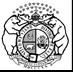 Department of Mental HealthDivision of Developmental DisabilitiesFY22 Southeast Missouri Autism Project (SEMAP) Provider Services Selection FormBefore selecting services and providers:Review Support Coordinator Roles & Responsibilities, and the SEMAP FY22 Service DirectoryFor new plans or initial services, see Providers’ Authorization Requirements Appendix (attached below)Individuals enrolled in a Medicaid Waiver may not receive SEMAP services available through their waiverFor initial plans or initial services with a providerSee the below attached Providers’ Authorization Requirements AppendixComplete the FY22 Provider Referral/Enrollment Form belowProviders’ Authorization Requirements AppendixOnly needed for initial plans or initial services with a new provider.                                        Blue Sky Community Services (Blue Sky)                                             EasterSeals Midwest (EasterSeals)                      Southeast Missouri State University Autism Center (SEMO)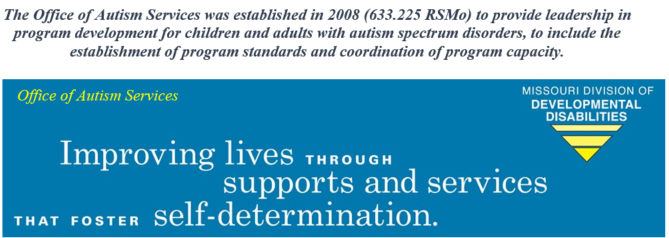 Name DMH ID Plan Type  Multiple providers may be selected per service in this section Multiple providers may be selected per service in this section Multiple providers may be selected per service in this section Multiple providers may be selected per service in this section Multiple providers may be selected per service in this section Multiple providers may be selected per service in this section Multiple providers may be selected per service in this sectionXCodesSpecialized Autism ServicesSpecialized Autism Services                   Select Provider(s)                   Select Provider(s)                   Select Provider(s)19F001Assessment Assessment 19F001 TAssessment TelehealthAssessment Telehealth52A00HCommunity Inclusion IndividualCommunity Inclusion Individual53A00HCommunity Inclusion GroupCommunity Inclusion Group35B001Family Resource Services  Family Resource Services  35B001 TFamily Resource Services TelehealthFamily Resource Services Telehealth35B00TFamily Resource Services Phone Support Family Resource Services Phone Support 512A0HMusic Therapy IndividualMusic Therapy Individual512A0H TMusic Therapy Individual TelehealthMusic Therapy Individual Telehealth512A2HMusic Therapy GroupMusic Therapy Group512A2H TMusic Therapy Group TelehealthMusic Therapy Group Telehealth94200AParent Training IndividualParent Training Individual94200A TParent Training Individual TelehealthParent Training Individual Telehealth94200HParent Training GroupParent Training Group94200H TParent Training Group TelehealthParent Training Group Telehealth440400Respite IndividualRespite Individual440500Respite GroupRespite Group15100HSocial Skills GroupsSocial Skills Groups15100H TSocial Skills Groups TelehealthSocial Skills Groups Telehealth51030HTherapeutic CampsTherapeutic CampsOnly 1 provider may be selected per service in this section.Only 1 provider may be selected per service in this section.Only 1 provider may be selected per service in this section.Only 1 provider may be selected per service in this section.Only 1 provider may be selected per service in this section.Only 1 provider may be selected per service in this section.Only 1 provider may be selected per service in this section.XCodesSpecialized Autism ServicesSpecialized Autism ServicesSpecialized Autism ServicesSelect ProviderSelect Provider942A0HASD Training IndividualASD Training IndividualASD Training Individual942A0H TASD Training Individual TelehealthASD Training Individual TelehealthASD Training Individual Telehealth943A0HASD Training GroupASD Training GroupASD Training Group943A0H TASD Training Group TelehealthASD Training Group TelehealthASD Training Group Telehealth491611ABA Consultation & InterventionABA Consultation & InterventionABA Consultation & Intervention491611 TABA Consultation & Intervention TelehealthABA Consultation & Intervention TelehealthABA Consultation & Intervention Telehealth491640ABA Registered Behavior TechnicianABA Registered Behavior TechnicianABA Registered Behavior Technician35C00HCounseling IndividualCounseling IndividualCounseling IndividualThis section continued on the next pageThis section continued on the next pageThis section continued on the next pageThis section continued on the next pageThis section continued on the next pageThis section continued on the next pageThis section continued on the next pageName: Name: Name: Name: DMH ID: DMH ID: Plan Type: Plan Type: Plan Type: This section continued from previous page: Only 1 provider may be selected per service in this sectionThis section continued from previous page: Only 1 provider may be selected per service in this sectionThis section continued from previous page: Only 1 provider may be selected per service in this sectionThis section continued from previous page: Only 1 provider may be selected per service in this sectionThis section continued from previous page: Only 1 provider may be selected per service in this sectionThis section continued from previous page: Only 1 provider may be selected per service in this sectionThis section continued from previous page: Only 1 provider may be selected per service in this section35C00H TCounseling Individual TelehealthCounseling Individual TelehealthCounseling Individual Telehealth36C00HCounseling GroupCounseling GroupCounseling Group36C00H TCounseling Group TelehealthCounseling Group TelehealthCounseling Group Telehealth580300Pre-employment ILS IndividualPre-employment ILS IndividualPre-employment ILS Individual580300 TPre-employment ILS Individual TelehealthPre-employment ILS Individual TelehealthPre-employment ILS Individual Telehealth580500Pre-employment ILS GroupPre-employment ILS GroupPre-employment ILS Group580500 TPre-employment ILS Group TelehealthPre-employment ILS Group TelehealthPre-employment ILS Group Telehealth57031JEmployment: Prevocational Services IndividualEmployment: Prevocational Services IndividualEmployment: Prevocational Services Individual57031J TEmployment: Prevocational Services Individual TelehealthEmployment: Prevocational Services Individual TelehealthEmployment: Prevocational Services Individual Telehealth57031S Employment: Prevocational Services Group Employment: Prevocational Services Group Employment: Prevocational Services Group 57031S T Employment: Prevocational Services Group TelehealthEmployment: Prevocational Services Group TelehealthEmployment: Prevocational Services Group Telehealth58050HEmployment: Career Planning IndividualEmployment: Career Planning IndividualEmployment: Career Planning Individual58050H TEmployment: Career Planning Individual TelehealthEmployment: Career Planning Individual TelehealthEmployment: Career Planning Individual Telehealth58081HEmployment: Job Development IndividualEmployment: Job Development IndividualEmployment: Job Development Individual58081H TEmployment: Job Development Individual TelehealthEmployment: Job Development Individual TelehealthEmployment: Job Development Individual Telehealth58060HEmployment: Individual Supported EmploymentEmployment: Individual Supported EmploymentEmployment: Individual Supported Employment58060H TEmployment: Individual Supported EmploymentEmployment: Individual Supported EmploymentEmployment: Individual Supported Employment890400Employment: TransportationEmployment: TransportationEmployment: Transportation15103HSocial Skills: Curriculum BasedSocial Skills: Curriculum BasedSocial Skills: Curriculum Based15103H TSocial Skills: Curriculum Based TelehealthSocial Skills: Curriculum Based TelehealthSocial Skills: Curriculum Based Telehealth73001HSocial Skills: SLP IndividualSocial Skills: SLP IndividualSocial Skills: SLP Individual73001H TSocial Skills: SLP Individual TelehealthSocial Skills: SLP Individual TelehealthSocial Skills: SLP Individual Telehealth73002HSocial Skills: SLP GroupSocial Skills: SLP GroupSocial Skills: SLP Group73010HSpeech ImplementerSpeech ImplementerSpeech Implementer15001HAAC AssessmentAAC AssessmentAAC Assessment46100HTransition PlanningTransition PlanningTransition Planning46100H TTransition Planning TelehealthTransition Planning TelehealthTransition Planning TelehealthState of MissouriDepartment of Mental HealthDivision of Developmental DisabilitiesSoutheast Missouri Autism Project FY22 Provider Referral/Enrollment FormThe Provider Referral/Enrollment form is only needed for a referral/enrollment with a provider the individual is not currently enrolled with (CIMOR code 52070A). Please review Support Coordinator Roles & Responsibilities at https://dmh.mo.gov/dev-disabilities/autism/southeast/support. The Provider Referral/Enrollment form is only needed for a referral/enrollment with a provider the individual is not currently enrolled with (CIMOR code 52070A). Please review Support Coordinator Roles & Responsibilities at https://dmh.mo.gov/dev-disabilities/autism/southeast/support. The Provider Referral/Enrollment form is only needed for a referral/enrollment with a provider the individual is not currently enrolled with (CIMOR code 52070A). Please review Support Coordinator Roles & Responsibilities at https://dmh.mo.gov/dev-disabilities/autism/southeast/support. The Provider Referral/Enrollment form is only needed for a referral/enrollment with a provider the individual is not currently enrolled with (CIMOR code 52070A). Please review Support Coordinator Roles & Responsibilities at https://dmh.mo.gov/dev-disabilities/autism/southeast/support. The Provider Referral/Enrollment form is only needed for a referral/enrollment with a provider the individual is not currently enrolled with (CIMOR code 52070A). Please review Support Coordinator Roles & Responsibilities at https://dmh.mo.gov/dev-disabilities/autism/southeast/support. The Provider Referral/Enrollment form is only needed for a referral/enrollment with a provider the individual is not currently enrolled with (CIMOR code 52070A). Please review Support Coordinator Roles & Responsibilities at https://dmh.mo.gov/dev-disabilities/autism/southeast/support. The Provider Referral/Enrollment form is only needed for a referral/enrollment with a provider the individual is not currently enrolled with (CIMOR code 52070A). Please review Support Coordinator Roles & Responsibilities at https://dmh.mo.gov/dev-disabilities/autism/southeast/support. The Provider Referral/Enrollment form is only needed for a referral/enrollment with a provider the individual is not currently enrolled with (CIMOR code 52070A). Please review Support Coordinator Roles & Responsibilities at https://dmh.mo.gov/dev-disabilities/autism/southeast/support. NameNameNameNameNameProvider Referral/Enrollment ReasonProvider Referral/Enrollment ReasonProvider Referral/Enrollment ReasonDMH IDDMH IDRegional Office Regional Office Regional Office Medicaid NumberMedicaid NumberMedicaid NumberReferral DateReferral DateReferral DateReferral DateReferral DateDate of BirthDate of BirthDate of BirthLiving Arrangement Living Arrangement Living Arrangement Communication MethodCommunication MethodCommunication MethodCommunication MethodCommunication MethodReferral/Enrollment Request forReferral/Enrollment Request forReferral/Enrollment Request forReferral/Enrollment Request forReferral/Enrollment Request forReferral/Enrollment Request forReferral/Enrollment Request forReferral/Enrollment Request forParent/Guardian Contact InformationParent/Guardian Contact InformationParent/Guardian Contact InformationParent/Guardian Contact InformationParent/Guardian Contact InformationParent/Guardian Contact InformationParent/Guardian Contact InformationParent/Guardian Contact InformationName Name Name Name Name Name Name Name Street Address Street Address Street Address Street Address Street Address Street Address Street Address Street Address City, State Zip City, State Zip City, State Zip City, State Zip City, State Zip City, State Zip County County Is Guardian someone other than parent?   If yes, explain Is Guardian someone other than parent?   If yes, explain Is Guardian someone other than parent?   If yes, explain Is Guardian someone other than parent?   If yes, explain Is Guardian someone other than parent?   If yes, explain Is Guardian someone other than parent?   If yes, explain Is Guardian someone other than parent?   If yes, explain Is Guardian someone other than parent?   If yes, explain Guardian’s Preferred Contact MethodGuardian’s Preferred Contact MethodGuardian’s Preferred Contact MethodGuardian’s Preferred Contact MethodTime of day to contactTime of day to contactTime of day to contactTime of day to contact  Home/Cell phone   Home/Cell phone   Home/Cell phone   Home/Cell phone   Work phone   Work phone   Work phone   Work phone   Email   Email   Email   Email Individual/Parent/Guardian/Designated Representative Certification & Signature(s) I certify that I have selected the provider(s) and services(s) on this document based on identified needs.Individual/Parent/Guardian/Designated Representative Certification & Signature(s) I certify that I have selected the provider(s) and services(s) on this document based on identified needs.Individual/Parent/Guardian/Designated Representative Certification & Signature(s) I certify that I have selected the provider(s) and services(s) on this document based on identified needs.Individual/Parent/Guardian/Designated Representative Certification & Signature(s) I certify that I have selected the provider(s) and services(s) on this document based on identified needs.Individual/Parent/Guardian/Designated Representative Certification & Signature(s) I certify that I have selected the provider(s) and services(s) on this document based on identified needs.Individual/Parent/Guardian/Designated Representative Certification & Signature(s) I certify that I have selected the provider(s) and services(s) on this document based on identified needs.Individual/Parent/Guardian/Designated Representative Certification & Signature(s) I certify that I have selected the provider(s) and services(s) on this document based on identified needs.Individual/Parent/Guardian/Designated Representative Certification & Signature(s) I certify that I have selected the provider(s) and services(s) on this document based on identified needs.Individual SignatureIndividual SignatureIndividual SignatureIndividual SignatureIndividual SignatureIndividual SignatureIndividual SignatureDate Parent/Guardian/Designated Representative SignatureParent/Guardian/Designated Representative SignatureParent/Guardian/Designated Representative SignatureParent/Guardian/Designated Representative SignatureParent/Guardian/Designated Representative SignatureParent/Guardian/Designated Representative SignatureParent/Guardian/Designated Representative SignatureDate Support Coordinator Certification & SignatureI certify that the individual/parent/guardian/designated representative has selected the provider(s) and service(s) in this document based on identified needs.I certify that the need for each service has been justified in the ISP.I certify any request for multiple providers for a service has been justified in the ISP.Support Coordinator Certification & SignatureI certify that the individual/parent/guardian/designated representative has selected the provider(s) and service(s) in this document based on identified needs.I certify that the need for each service has been justified in the ISP.I certify any request for multiple providers for a service has been justified in the ISP.Support Coordinator Certification & SignatureI certify that the individual/parent/guardian/designated representative has selected the provider(s) and service(s) in this document based on identified needs.I certify that the need for each service has been justified in the ISP.I certify any request for multiple providers for a service has been justified in the ISP.Support Coordinator Certification & SignatureI certify that the individual/parent/guardian/designated representative has selected the provider(s) and service(s) in this document based on identified needs.I certify that the need for each service has been justified in the ISP.I certify any request for multiple providers for a service has been justified in the ISP.Support Coordinator Certification & SignatureI certify that the individual/parent/guardian/designated representative has selected the provider(s) and service(s) in this document based on identified needs.I certify that the need for each service has been justified in the ISP.I certify any request for multiple providers for a service has been justified in the ISP.Support Coordinator Certification & SignatureI certify that the individual/parent/guardian/designated representative has selected the provider(s) and service(s) in this document based on identified needs.I certify that the need for each service has been justified in the ISP.I certify any request for multiple providers for a service has been justified in the ISP.Support Coordinator Certification & SignatureI certify that the individual/parent/guardian/designated representative has selected the provider(s) and service(s) in this document based on identified needs.I certify that the need for each service has been justified in the ISP.I certify any request for multiple providers for a service has been justified in the ISP.Support Coordinator Certification & SignatureI certify that the individual/parent/guardian/designated representative has selected the provider(s) and service(s) in this document based on identified needs.I certify that the need for each service has been justified in the ISP.I certify any request for multiple providers for a service has been justified in the ISP.Support Coordinator Name Support Coordinator Name Support Coordinator Name Support Coordinator Name Support Coordinator Name Support Coordinator Name Support Coordinator Name Support Coordinator Name EmailEmailEmailEmailEmailEmailEmailPhoneSupport Coordinator SignatureSupport Coordinator SignatureSupport Coordinator SignatureSupport Coordinator SignatureSupport Coordinator SignatureSupport Coordinator SignatureSupport Coordinator SignatureDateCodesRequired Specialized Autism Services 19F001Autism AssessmentCodesRequired Specialized Autism Services 35B001Family Resource Services35B00TFamily Resource Services Phone94200AParent Training Individual94200HParent Training Group440400Respite Individual 440500Respite Group15100HSocial Skills GroupsType of Service NeededService CodesRequiredSpecialized Autism ServicesAllServices19F001Autism AssessmentAllServices942A0HASD Training IndividualAllServices943A0HASD Training GroupAllServices35B001Family Resource ServicesAllServices35B00TFamily Resource Services PhoneAllServices15100HSocial Skills GroupABA491611Consultation & InterventionABA491640Registered Behavior Technician ABA491611 TTelehealthCounseling35C00HCounseling IndividualCounseling36C00H Counseling GroupCounseling35C00H TTelehealthSpeech73001HSocial Skills: SLP IndividualSpeech73002HSocial Skills: SLP GroupSpeech73010HSpeech ImplementerSpeech15001HAAC AssessmentSpeech73001H TTelehealth51030HTherapeutic Camps